«ЗАТВЕРДЖЕНО»                                                                                                                                       Виконкомом ФФМХ     26.03.2018 року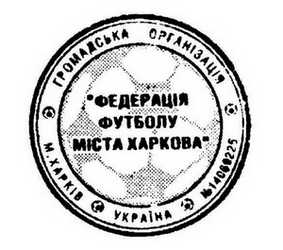 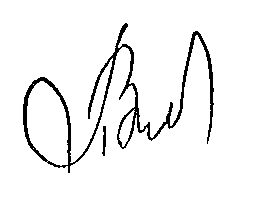                                                                                                                                                Панов В.В.Календар Чемпіонату м. Харкова серед ДЮСЗПерша лігадруге колоТур:9Догравання матчів першого колаКолоТур№ГосподаріГостіДатаЧасСтадіонU-16U-15U-14U-131949ДЮСШ-13 (Харків)Динамо (Харків)15.0410.00Динамо1950ДЮСШ-16 (Харків)ДЮСШ-4 (Харків)15.0409.00Кіровець1951ДЮСШ-5 (Харків)ДЮСШ-11 (Харків)15.0410.00ДЮСШ-51952ДЮСШ-7 (Харків)ДЮСШ-12 (Харків)15.0409.00ДЮСШ-71953ДЮСШ-8 (Харків)ДЮСШ-6 (Харків)09.0409.00ДЮСШ-81954ДЮСШ (Дергачі)Майстер м’яча (Харків)15.0410.00СолоніцевкаТур: 10Тур: 10Тур: 10Тур: 10Тур: 10Тур: 10Тур: 10Тур: 10Тур: 10Тур: 10Тур: 10Тур: 10Тур: 1011055Динамо (Харків)Майстер м’яча (Харків)  22.0409.0009.00Динамо11056ДЮСШ-6 (Харків)ДЮСШ (Дергачі)22.0410.0010.00ЗОШ№6611057ДЮСШ-12 (Харків)ДЮСШ-8 (Харків)22.0409.0009.00ДЮСШ-1211058ДЮСШ-11 (Харків)ДЮСШ-7 (Харків)22.0410.0010.00ДЮСШ-1111059ДЮСШ-4 (Харків)ДЮСШ-5 (Харків)22.0410.0010.00ДЮСШ-411060ДЮСШ-13 (Харків)ДЮСШ-16 (Харків)  22.0409.0009.00КіровецьТур: 1111161ДЮСШ-8 (Харків)ДЮСШ-11 (Харків)29.04  29.04  09.00ДЮСШ-8ДЮСШ-8ДЮСШ-8ДЮСШ-8ДЮСШ-811162ДЮСШ-5 (Харків)ДЮСШ-13 (Харків)29.0429.0410.00ДЮСШ-511163ДЮСШ-7 (Харків)ДЮСШ-4 (Харків)29.0429.0410.00ДЮСШ-711164Динамо ХарківДЮСШ-16 (Харків)29.0429.0409.00Динамо11165ДЮСШ (Дергачі)ДЮСШ-12 (Харків)29.0429.0410.00Солоніцевка11166Майстер м’яча (Харків)           ДЮСШ-6 (Харків)29.0429.0409.00ЗОШ№66КолоТур№ГосподаріГостіДатаЧасСтадіонU-16U-16U-15U-15U-14U-13Коло: 2Коло: 2Коло: 2Коло: 2Коло: 2Коло: 2Коло: 2Коло: 2Коло: 2Коло: 2Коло: 2Коло: 2Коло: 2Коло: 2Тур: 12Тур: 12Тур: 12Тур: 12Тур: 12Тур: 12Тур: 12Тур: 12Тур: 12Тур: 12Тур: 12Тур: 12Тур: 12Тур: 1221267Динамо (Харків)ДЮСШ-6 (Харків)30.0409.00Динамо21268Майстер м’яча (Харків)ДЮСШ-12 (Харків)30.0409.00УФК21269ДЮСШ(Дергачі)ДЮСШ-11 (Харків) 30.0410.00Солоніцевка21270ДЮСШ-8 (Харків)ДЮСШ-4 (Харків)30.0409.00ДЮСШ-821271ДЮСШ-7 (Харків)ДЮСШ-13 (Харків)30.0410.00ДЮСШ-721272ДЮСШ-5 (Харків)ДЮСШ-16 (Харків)30.0410.00ДЮСШ-5Тур: 13Тур: 13Тур: 13Тур: 13Тур: 13Тур: 13Тур: 13Тур: 13Тур: 13Тур: 13Тур: 13Тур: 13Тур: 13Тур: 1321373ДЮСШ-5 (Харків)Динамо (Харків)06.0509.00ДЮСШ-5ДЮСШ-521374ДЮСШ-16 (Харків)ДЮСШ-7 (Харків)06.0509.00ДЮСШ-7ДЮСШ-721375ДЮСШ-13 (Харків)ДЮСШ-8 (Харків)06.0509.00ДЮСШ-8ДЮСШ-821376ДЮСШ-4 (Харків) ДЮСШ(Дергачі)06.0509.00ДЮСШ-4ДЮСШ-421377ДЮСШ-11 (Харків)Майстер м’яча (Харків)06.0509.00ДЮСШ-11ДЮСШ-1121378ДЮСШ-12 (Харків)ДЮСШ-6 (Харків)06.0509.00УНІФЕХТУНІФЕХТТур: 14Тур: 14Тур: 14Тур: 14Тур: 14Тур: 14Тур: 14Тур: 14Тур: 14Тур: 14Тур: 14Тур: 1421479Динамо (Харків)ДЮСШ-12 (Харків)09.0509.00Динамо21480ДЮСШ-8 (Харків)ДЮСШ-11 (Харків)09.05ГРА ПРОВЕДЕНА РАНІШЕГРА ПРОВЕДЕНА РАНІШЕГРА ПРОВЕДЕНА РАНІШЕГРА ПРОВЕДЕНА РАНІШЕ21481Майстер м’яча (Харків)ДЮСШ-4 (Харків)09.0509.00УФК21482ДЮСШ-13 (Харків)ДЮСШ (Дергачі)09.0510.00Солоніцевка21483ДЮСШ-6 (Харків)ДЮСШ-16 (Харків)09.0509.00ЗОШ№6621484ДЮСШ-5 (Харків)ДЮСШ-7 (Харків)09.0509.00ДЮСШ-7Тур: 15Тур: 15Тур: 15Тур: 15Тур: 15Тур: 15Тур: 15Тур: 15Тур: 15Тур: 15Тур: 15Тур: 1521585ДЮСШ-7 (Харків)Динамо (Харків)13.0509.00ДЮСШ-721586ДЮСШ-5 (Харків)ДЮСШ-8 (Харків)13.0509.00ДЮСШ-521587ДЮСШ-16 (Харків) ДЮСШ(Дергачі)13.0510.00ПТУ № 3321588ДЮСШ-13 (Харків)Майстер м’яча (Харків)13.0509.00УФК21589ДЮСШ-4 (Харків)ДЮСШ-6 (Харків)13.0509.00ДЮСШ-421590ДЮСШ-11 (Харків)ДЮСШ-12 (Харків)13.0509.00ДЮСШ-11Тур: 16Тур: 16Тур: 16Тур: 16Тур: 16Тур: 16Тур: 16Тур: 16Тур: 16Тур: 16Тур: 16Тур: 1621691Динамо (Харків)ДЮСШ-11 (Харків)20.0509.00Динамо21692ДЮСШ-12 (Харків)ДЮСШ-4 (Харків)20.0509.00УНІФЕХТ21693ДЮСШ-6 (Харків)ДЮСШ-13 (Харків)20.0510.00ЗОШ№6621694Майстер м’яча (Харків)ДЮСШ-16 (Харків)20.0509.00УФК21695ДЮСШ(Дергачі)ДЮСШ-5 (Харків) 20.0509.00Солоніцевка21696ДЮСШ-8 (Харків)ДЮСШ-7 (Харків)20.0509.00ДЮСШ-8Тур: 17Тур: 17Тур: 17Тур: 17Тур: 17Тур: 17Тур: 17Тур: 17Тур: 17Тур: 17Тур: 17Тур: 17Тур: 1721797Динамо (Харків)ДЮСШ-4 (Харків)27.0510.00Динамо21798ДЮСШ-11 (Харків)ДЮСШ-13 (Харків)27.0510.00ДЮСШ-1121799ДЮСШ-12 (Харків)ДЮСШ-16 (Харків)27.0509.00УНІФЕХТ217100ДЮСШ-6 (Харків)ДЮСШ-5 (Харків)27.0509.00ЗОШ№66217101Майстер м’яча (Харків)ДЮСШ-7 (Харків)27.0509.00УФК217102ДЮСШ(Дергачі)ДЮСШ-8 (Харків)27.0510.00СолоніцевкаУ календарі можливі зміни, які затверджуються комітетом з проведення змагань ФФМХ  